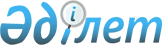 О бюджете города Астаны на 2005 год
					
			Утративший силу
			
			
		
					Решение Маслихата города Астаны от 24 декабря 2004 года N 104/15-III. Зарегистрировано Департаментом юстиции города Астаны 29 декабря 2004 года N 367. Утратило силу - решением Маслихата города Астаны от 21 сентября 2006 года N 285/35-III



      


Извлечение из решения Маслихата города Астаны






от 21 сентября 2006 года N 285/35-III





      В связи с изменением норм законодательства и истечением срока действия отдельных решений Маслихат города Астаны РЕШИЛ:





      1. Признать утратившими силу некоторые решения маслихата города Астаны согласно приложению.






      2. Настоящее решение вступает в силу со дня принятия.





Перечень






утративших силу некоторых решений маслихата города Астаны




      



...






      9. Решение маслихата города Астаны от 24 декабря 2004 года N 104/15-III "О бюджете города Астаны на 2005 год" (зарегистрированный в Реестре государственной регистрации нормативных правовых актов за N 367, опубликовано в газетах "Астана хабары" 27 января 2005 года, 3 февраля 2005 года, "Вечерняя Астана" 22 января 2005 года).






      ...





      Секретарь маслихата






      города Астаны                        В. Редкокашин






_________________________________________________________



      Рассмотрев постановление акимата города Астаны в соответствии с 
 Бюджетным 
 кодексом Республики Казахстан от 24 апреля 2004 года N 548, 
 Законом 
 Республики Казахстан "О местном государственном управлении в Республике Казахстан" от 23 января 2001 года N 148-II маслихат города Астаны 

РЕШИЛ

:

      1. Утвердить бюджет города Астаны на 2005 год согласно приложению 1 в следующих объемах:



      1) доходы - 79 851 663 тысячи тенге, в том числе по:



      налоговым поступлениям - 32 925 318 тысячи тенге;



      неналоговым поступлениям - 967 961 тысячи тенге;



      поступлениям от продажи основного капитала - 4 285 519 тысяч тенге;



      поступлениям официальных трансфертов - 41 312 865 тысяч тенге;



      2) затраты - 85 250 588 тысяч тенге;



      3) операционное сальдо - (- 5 398 925) тысячи тенге;



      4) чистое бюджетное кредитование - 50 000 тысяч тенге, в том числе:



      бюджетные кредиты - 50 000 тысяч тенге;



      5) сальдо по операциям с финансовыми активами - 1 669 599 тысяч тенге, в том числе:



      приобретение финансовых активов - 1 669 599 тысяч тенге;



      6) дефицит - (-7 118 524) тысячи тенге;



      7) финансирование дефицита бюджета - 7 118 524 тысячи тенге;



      8) погашение займа - 1 454 696 тысячи тенге;



      9) погашение долга - 1 454 696 тысячи тенге;



      10) погашение бюджетных кредитов - 360 000 тысяч тенге.




      Сноска. В пункт 1 внесены изменения и дополнения - решениями маслихата города Астаны от 17 февраля 2005 года 


 N 118/16-III 


; от 26 мая 2005 года 


 N 140/18-III 


; от 30 июня 2005 года N 


 158/20-III 


; от 30 сентября 2005 года N 


 183/22-III 


; от 17 ноября 2005 года N 


 196/23-III 


; от 12 декабря 2005 года 


 N 209/27-III 


.



      2. Принять к сведению, что в соответствии с 
 Законом 
 Республики Казахстан "О республиканском бюджете на 2005 год" в доход местного бюджета зачисляется:



      по коду "Социальный налог" классификации доходов единой бюджетной классификации - задолженность по взносам, ранее перечислявшимся в Пенсионный фонд, Государственный центр по выплате пенсий, Фонд обязательного медицинского страхования, Фонд государственного социального страхования, Фонд содействия занятости, а также отчисления пользователей автомобильных дорог, ранее поступавшие в Дорожный фонд;



      по коду "Бензин (за исключением авиационного) собственного производства, реализуемый производителями оптом" - задолженность по сбору с бензина, ранее поступавшему в Дорожный фонд;



      по коду "Дизельное топливо собственного производства, реализуемое производителями оптом" - задолженность по сбору с дизельного топлива, ранее поступавшему в Дорожный фонд;



      отрицательное сальдо, образовавшееся по состоянию на 31 декабря 1998 года в результате превышения сумм начисленных работодателями пособий по временной нетрудоспособности, беременности и родам, при рождении ребенка, на погребение, выплачивавшихся из Фонда государственного социального страхования, над начисленной суммой отчислений в указанный фонд, ежемесячно засчитывается в счет уплаты социального налога в пределах 3 процентов от фонда заработной платы.

      3. Учесть, что в бюджете города Астаны на 2005 год предусмотрены бюджетные изъятия из бюджета города Астаны в республиканский бюджет в сумме 3 300 974 тысяч тенге.

      4. Принять к сведению, что в соответствии с принятием 
 Закона 
 Республики Казахстан от 16 мая 2005 года N 49-III "О внесении изменений и дополнений в Закон Республики Казахстан "О республиканском бюджете на 2005 год" с 1 июля 2005 года установлены:



      1) минимальный размер заработной платы - 9 200 тенге;



      2) размер базовой пенсионной выплаты - 3 000 тенге;



      3) месячный расчетный показатель для исчисления пенсий, пособий и иных социальных выплат, а также для применения штрафных санкций, налогов и других платежей в соответствии с законодательством Республики Казахстан в размере 971 тенге;



      4) месячный размер денежной компенсации военнослужащим (кроме военнослужащих срочной службы), а также сотрудникам оперативно-розыскных, следственных и строевых подразделений органов внутренних дел, органов Государственной противопожарной службы, органов и учреждений уголовно-исполнительной системы Министерства юстиции Республики Казахстан, органов финансовой полиции для оплаты расходов на содержание жилища и коммунальные услуги в сумме 3430 тенге.



      


Сноска. В пункт 4 внесены изменения решением маслихата города Астаны от 17 ноября 2005 года N 


 196/23-III 


.





      5. Учесть, что в бюджете города Астаны на 2005 год предусмотрены средства на реализацию 
 Закона 
 Республики Казахстан от 11 июля 2002 года "О социальной и медико-педагогической коррекционной поддержке детей с ограниченными возможностями" в сумме 24 748 тысяч тенге.

      5-1. Предусмотреть в бюджете города Астаны на 2005 год поступление кредита из республиканского бюджета по нулевой ставке вознаграждения (интереса) для строительства жилья в рамках реализации жилищной политики в сумме 5 070 300 тысяч тенге.




      Сноска. Пункт 5-1 дополнен - 


 решением 


 маслихата города Астаны от 17 февраля 2005 года N 118/16-III.



      6. Утвердить резерв местного исполнительного органа города Астаны на 2005 год в размере 425 344 тысяч тенге, в том числе:



      резерв местного исполнительного органа на неотложные нужды - 283 826 тысяч тенге;



      чрезвычайный резерв местного исполнительного органа для ликвидации чрезвычайных ситуаций природного и техногенного характера - 156 000 тысяч тенге.



      


Сноска. В пункт 6 внесены изменения - решениями маслихата города Астаны от 30 июня 2005 года N 


 158/20-III 


; от 30 сентября 2005 года N 


 183/22-III 


; от 17 ноября 2005 года N 


 196/23-III 


.



      7. Установить лимит долга местного исполнительного органа на 2005 год в размере 9 000 000 тысяч тенге.




      Сноска. В пункт 7 внесены изменения - 


 решением 


 маслихата города Астаны от 17 февраля 2005 года N 118/16-III.



      8. Утвердить перечень бюджетных программ развития бюджета города Астаны на 2005 год с разделением на бюджетные программы, направленные на реализацию бюджетных инвестиционных проектов (программ) и формирование или увеличение уставного капитала юридических лиц, согласно приложению 2.

      9. Утвердить перечень местных бюджетных программ, не подлежащих секвестру в процессе исполнения бюджета города Астаны на 2005 год, согласно приложению 3.

      10. Утвердить перечень бюджетных программ района "Алматы" города Астаны на 2005 год согласно приложению 4.

      11. Утвердить перечень бюджетных программ района "Сарыарка" города Астаны на 2005 год согласно приложению 5.


      Председатель сессии




      маслихата города Астаны                                   Ж. Нуркенов



      Секретарь




      маслихата города Астаны                                  В. Редкокашин


      

Согласовано:



      Директор департамента




      финансов города Астаны                                   А. Аскарова





                                                         Приложение N 1            



                                               к решению маслихата города Астаны  



                                             "О бюджете города Астаны на 2005 год" 



                                             от 24 декабря 2004 года N 104/15-III



      Сноска. Приложение 1 в новой редакции - решения маслихата города Астаны от 17 февраля 2005 года 


 N 118/16-III 


; от 26 мая 2005 года 


 N 140/18-III 


; от 30 июня 2005 года N 


 158/20-III 


; от 30 сентября 2005 года N 


 183/22-III 


; от 17 ноября 2005 года 


 N 196/23-III 


; от 12 декабря 2005 года 


 N 209/27-III 


.





                Бюджет города Астаны на 2005 год




      Секретарь маслихата города Астаны                В.Н. Редкокашин





 Приложение N 2            



к решению маслихата города Астаны  



"О бюджете города Астаны на 2005 год" 



от 24 декабря 2004 года N 104/15-III 



      Сноска. Приложение 2 в новой редакции - решения маслихата города Астаны от 17 февраля 2005 года 


 N 118/16-III 


; от 26 мая 2005 года 


 N 140/18-III 


.





Перечень бюджетных программ развития бюджета города Астаны






на 2005 год с разделением на бюджетные программы, направленные






на реализацию бюджетных инвестиционных проектов (программ) и






формирование или увеличение уставного капитала юридических лиц




     Секретарь маслихата города Астаны                         В.Н. Редкокашин





Приложение N 3             



к решению маслихата города Астаны   



"О бюджете города Астаны на 2005 год" 



от 24 декабря 2004 года N 104/15-III  



Перечень местных бюджетных программ, не подлежащих






секвестру в процессе исполнения бюджета






города Астаны на 2005 год



      

Секретарь маслихата города Астаны                       В.Н. Редкокашин





Приложение N 4             



к решению маслихата города Астаны    



"О бюджете города Астаны на 2005 год"  



от 24 декабря 2004 года N 104/15-III  



      Сноска. Приложение 4 в новой редакции - решения маслихата города Астаны от 17 февраля 2005 года 


 N 118/16-III 


; от 26 мая 2005 года 


 N 140/18-III 


; от 30 июня 2005 года N 


 158/20-III 


; от 30 сентября 2005 года N 


 183/22-III 


; от 17 ноября 2005 года 


 N 196/23-III 


; от 12 декабря 2005 года 


 N 209/27-III 


.





Перечень бюджетных программ района "Алматы"






города Астаны на 2005 год



      

Секретарь маслихата города Астаны                В.Н. Редкокашин





Приложение N 5             



к решению маслихата города Астаны   



"О бюджете города Астаны на 2005 год" 



от 24 декабря 2004 года N 104/15-III  



      Сноска. Приложение 5 в новой редакции - решения маслихата города Астаны от 17 февраля 2005 года 


 N 118/16-III 


; от 26 мая 2005 года 


 N 140/18-III 


; от 30 июня 2005 года N 


 158/20-III 


; от 30 сентября 2005 года N 


 183/22-III 


; от 17 ноября 2005 года 


 N 196/23-III 


; от 12 декабря 2005 года 


 N 209/27-III 


.





Перечень бюджетных программ района "Сарыарка"






города Астаны на 2005 год



      

Секретарь маслихата города Астаны                В.Н. Редкокашин


					© 2012. РГП на ПХВ «Институт законодательства и правовой информации Республики Казахстан» Министерства юстиции Республики Казахстан
				

Категория



Категория



Категория



Категория



Сумма




тыс. тенге


   

Класс


   

Класс


   

Класс


   

Класс



Сумма




тыс. тенге


      

Подкласс

             

Наименование


      

Подкласс

             

Наименование


      

Подкласс

             

Наименование


      

Подкласс

             

Наименование



Сумма




тыс. тенге



1



2



3



4



5



I. Доходы



79 851 663




1




Налоговые поступления



32 925 318



1



Подоходный налог на доходы



11 312 977



2


Индивидуальный подоходный налог


11 312 977



3



Социальный налог



15 604 667



1


Социальный налог


15 604 667



4



Налоги на собственность



4 057 545



2


Налоги на имущество


3 287 887



3


Земельный налог


446 241



4


Налог на транспортные средства


323 417



5


Единый земельный налог


0



5



Внутренние налоги на товары, работы и услуги



1 215 255



2


Акцизы


271 146



3


Поступления за использование природных и других ресурсов


626 544



4


Сборы за ведение предпринимательской и профессиональной деятельности


317 565



7



Прочие налоги



51



1


Прочие налоги


51



8



Обязательные платежи, взимаемые за совершение юридически значимых действий и (или) выдачу документов уполномоченными на то государственными органами или должностными лицами



734 823



1


Государственная пошлина


734 823




2




Неналоговые поступления




967 961




1



Доходы от государственной собственности


347 437


1


Поступления части чистого дохода государственных предприятий 


78 435



3


Дивиденды на государственные пакеты акций, находящиеся в государственной собственности


20 444



5


Доходы от аренды имущества, находящегося в государственной собственности 


33 000



7


Вознаграждения (интересы) по кредитам, выданным из государственного бюджета


48 000



9


Прочие доходы от государственной собственности


167 558



3



Поступления денег от проведения государственных закупок, организуемых государственными учреждениями, финансируемыми из государственного  бюджета



970



1


Поступления денег от проведения государственных закупок, организуемых государственными учреждениями, финансируемыми из государственного  бюджета


970



4



Штрафы, пени, санкции, взыскания, налагаемые государственными учреждениями, финансируемыми из государственного бюджета, а также содержащимися и финансируемыми из бюджета (сметы расходов) Национального Банка Республики Казахстан 



154 033



1


Штрафы, пени, санкции, взыскания, налагаемые государственными учреждениями, финансируемыми из государственного бюджета, а также содержащимися и финансируемыми из бюджета (сметы расходов) Национального Банка Республики Казахстан 


154 033



6



Прочие неналоговые поступления



465 521



1


Прочие неналоговые поступления


465 521




3




Поступления от продажи основного капитала



4 285 519



1



Продажа государственного имущества закрепленного за государственными учреждениями



687 800


1

Продажа государственного имущества закрепленного за государственными учреждениями

687 800


3



Продажа земли и нематериальных активов



3 597 719



1


Продажа земли 


3 597 719



4



Поступление официальных трансфертов



41 312 865



2



Трансферты из вышестоящих органов государственного управления



41 312 865



1


Трансферты из республиканского бюджета

41 312 865


5



Погашение бюджетных кредитов



360000



01



Погашение бюджетных кредитов



360000


1

Погашение бюджетных кредитов, выданных из местного бюджета до 2005 года юридическим лицам

360000


Функциональная группа



Функциональная группа



Функциональная группа



Функциональная группа



Сумма,




тыс. тенге


    

Администратор бюджетных программ


    

Администратор бюджетных программ


    

Администратор бюджетных программ


    

Администратор бюджетных программ



Сумма,




тыс. тенге


         

Программа


         

Программа


         

Программа


         

Программа



Сумма,




тыс. тенге


                           

Наименование


                           

Наименование


                           

Наименование


                           

Наименование



Сумма,




тыс. тенге



1



2



3



4



5



II Затраты



85 250 588



01



Государственные услуги общего характера



802 816



111



Аппарат маслихата города республиканского значения, столицы



47 436


001

Обеспечение деятельности маслихата города республиканского значения, столицы


47 436



121



Аппарат акима города республиканского значения, столицы



279 988


001

Обеспечение деятельности акима города республиканского значения, столицы


279 988



123



Аппарат акима района в городе, города районного значения, поселка, аула (села), аульного (сельского) округа



217 945


001

Функционирование аппарата акима района в городе, города районного значения, поселка аула (села), аульного (сельского) округа


217 945



356



Департамент (Управление) финансов города республиканского значения, столицы 



153 580


001

Обеспечение деятельности Департамента (Управления) финансов


101 354


003

Проведение оценки имущества в целях налогообложения

4 902

004

Организация работы по выдаче разовых талонов и обеспечение полноты сбора сумм от реализации разовых талонов

24 839

010

Организация приватизации коммунальной собственности

1 900

011

Учет, хранение, оценка и реализация имущества, поступившего в коммунальную собственность

20 585


357



Департамент (Управление) экономики и бюджетного планирования города республиканского значения, столицы 



103 867


001

Обеспечение деятельности Департамента (Управления) экономики и бюджетного планирования


103 867



02



Оборона



93 334



350



Департамент (Управление) мобилизационной подготовки и чрезвычайных ситуаций



93 334


001

Обеспечение деятельности Департамента (Управления) мобилизационной подготовки и чрезвычайных ситуаций

25 324

003

Мероприятия в рамках исполнения всеобщей воинской обязанности

18 490

004

Мероприятия гражданской обороны города республиканского значения, столицы

4 158

005

Мобилизационная подготовка и мобилизация города республиканского значения, столицы

6 941

006

Предупреждение и ликвидация чрезвычайных ситуаций масштаба города республиканского значения, столицы

38 421


03



Общественный порядок, безопасность, правовая, судебная, уголовно-исполнительная деятельность


2 386 017


352



Исполнительный орган внутренних дел, финансируемый из бюджета города республиканского значения, столицы



2 191 906


001

Обеспечение деятельности исполнительного органа внутренних дел, финансируемого из бюджета города республиканского значения, столицы

2 108 349

002

Охрана общественного порядка и обеспечение общественной безопасности на территории города республиканского значения, столицы

79 672

003

Поощрение граждан, участвующих в охране общественного порядка

3 885


368



Департамент (Управление) пассажирского транспорта и автомобильных дорог города республиканского значения, столицы 



194 111


007

Эксплуатация оборудования и средств по регулированию дорожного движения в населенных пунктах

194 111


04



Образование



9 558 406



353



Департамент (Управление) здравоохранения города республиканского значения, столицы 



138 495


002

Подготовка специалистов со средним профессиональным образованием

120 135

003

Повышение квалификации и переподготовка кадров

18 360


359



Управление (Отдел) физической культуры и спорта города республиканского значения, столицы 



340 153


006

Дополнительное образование для детей и юношества по спорту


340 153



360



Департамент (Управление) образования города республиканского значения, столицы 



4 568 419


001

Обеспечение деятельности Департамента (Управление) образования

39 717

003

Общеобразовательное обучение

2 756 528

004

Общеобразовательное обучение по специальным образовательным программам

51 020

005

Общеобразовательное обучение одаренных детей в специализированных организациях образования

52 462

006

Информатизация системы среднего образования

31 575

007

Приобретение и доставка учебников для государственных организаций образования города республиканского значения, столицы

141 618

008

Дополнительное образование для детей и юношества

158 684

010

Начальное профессиональное образование

219 983

011

Подготовка специалистов со средним профессиональным образованием

321 078

012

Повышение квалификации и переподготовка кадров

36 552

013

Обследование психического здоровья детей и подростков и оказание психолого-медико-педагогической консультативной помощи населению

19 390

014

Реабилитация и социальная адаптация детей и подростков с проблемами в развитии

22 398

018

Детское дошкольное воспитание и обучение

717 414


373



Департамент (Управление) строительства города республиканского значения, столицы 



4 511 339


005

Развитие объектов образования

4 511 339


05



Здравоохранение



7 502 187



353



Департамент (Управление) здравоохранения города республиканского значения, столицы 



5 998 323


001

Обеспечение деятельности Департамента (Управления) здравоохранения

46 763

004

Оказание стационарной медицинской помощи по направлению специалистов первичной медико-санитарной помощи и организаций здравоохранения

2 714 605

005

Производство крови, ее компонентов и препаратов для местных организаций здравоохранения

134 692

006

Охрана материнства и детства

70 501

007

Пропаганда здорового образа жизни

7 742

008

Обеспечение лекарственными средствами населения  по отдельным видам заболеваний

328 512

009

Оказание медицинской помощи лицам, страдающим социально-значимыми заболеваниями и заболеваниями, представляющими опасность для окружающих

1 419 393

010

Оказание первичной медико-санитарной помощи населению

897 001

011

Оказание скорой и неотложной помощи

270 672

012

Оказание медицинской помощи населению в чрезвычайных ситуациях

49 160

013

Проведение патологоанатомического вскрытия

57 542

016

Обеспечение граждан бесплатным или льготным проездом за пределы населенного пункта на лечение

1 740


369



Департамент (Управление) государственного санитарно-эпидемиологического надзора города республиканского значения, столицы 



258 853


001

Обеспечение деятельности Департамента (Управления) государственного санитарно-эпидемиологического надзора

77 242

002

Санитарно-эпидемиологическое благополучие населения

181 611


373



Департамент (Управление) строительства города республиканского значения, столицы 



1 245 011


008

Развитие объектов здравоохранения


1 245 011



06



Социальная помощь и социальное обеспечение



2 929 578



123



Аппарат акима района в городе, города районного значения, поселка, аула (села), аульного (сельского) округа



16 630


003

Оказание социальной помощи нуждающимся гражданам на дому

16 630


355



Департамент (Управление) занятости и социальных программ города республиканского значения, столицы 



1 141 253


001

Обеспечение деятельности Департамента (Управления) занятости и социальных  программ

63 406

002

Социальное обеспечение престарелых и инвалидов общего типа

352 192

003

Программа занятости

88 700

006

Государственная адресная социальная помощь

35 515

007

Жилищная помощь

23 479

008

Социальная помощь отдельным категориям нуждающихся граждан по решениям местных представительных органов

452 822

009

Социальная поддержка инвалидов

49 561

013

Оплата услуг по зачислению, выплате и доставке пособий и других социальных выплат

1 040

016

Социальная адаптация лиц, не имеющих определенного местожительства

45 004

017

Обеспечение проезда и выплаты единовременной помощи инвалидам и участникам Великой Отечественной войны

29 534


360



Департамент (Управление) образования города республиканского значения, столицы 



271 695


016

Социальное обеспечение сирот, детей, оставшихся без попечения родителей

251 824

017

Социальная поддержка обучающихся и воспитанников организаций образования очной формы обучения

19 871


373



Департамент (Управление) строительства города республиканского значения, столицы 



1 500 000


010

Развитие объектов социального обеспечения

1 500 000


07



Жилищно-коммунальное хозяйство




34 361 886




123



Аппарат акима района в городе, города районного значения, поселка, аула (села), аульного (сельского) округа



4 353 824


008

Освещение улиц населенных пунктов

190 936

009

Обеспечение санитарии населенных пунктов

1 547 114

010

Содержание мест захоронений и захоронение безродных

13 612

011

Благоустройство и озеленение населенных пунктов

2 602 162


371



Департамент (Управление) энергетики и коммунального хозяйства города республиканского значения, столицы 



15 658 915


001

Обеспечение деятельности Департамента (Управления) энергетики и коммунального хозяйства

54 105

005

Развитие объектов  коммунального хозяйства

12 502 113

006

Функционирование системы водоснабжения и водоотведения

195 672

007

Развитие  системы  водоснабжения

2 907 025


373



Департамент (Управление) строительства города республиканского значения, столицы 



11 008 061


012

Строительство жилья 

6 116 165

013

Развитие объектов  благоустройства

4 891 896


374



Департамент (Управления) жилья города республиканского значения, столицы 



3 341 086


001

Обеспечение деятельности Департамента (Управления) жилья 

19 667

003

Обеспечение жильем отдельных категорий граждан 

616 472

005

Изъятие, в том числе путем выкупа, земельных участков для государственных надобностей и связанное с этим отчуждение недвижимого имущества

2 303 292

006

Организация сохранения государственного жилищного фонда 

401 655


08



Культура, спорт, туризм и информационное пространство



5 811 910



123



Аппарат акима района в городе, города районного значения, поселка, аула (села), аульного (сельского) округа



3 000


006

Материально-техническое оснащение учреждений культуры

3 000


358



Управление (Отдел) архивов и документации города республиканского значения, столицы 



52 787


001

Обеспечение деятельности Управления (Отдела) архивов и документации

10 774

002

Обеспечение сохранности архивного фонда

42 013


359



Управление (Отдел) физической культуры и спорта города республиканского значения, столицы 



852 486


001

Обеспечение деятельности Управления (Отдела) физической культуры и спорта

12 020

003

Проведение спортивных соревнований на уровне города республиканского значения, столицы

43 641

004

Подготовка и участие членов  сборных команд города республиканского значения, столицы по различным видам спорта на республиканских и международных спортивных соревнованиях

796 825


361



Департамент (Управление) культуры города республиканского значения, столицы 



1 437 529


001

Обеспечение деятельности Департамента (Управления) культуры

18 659

003

Поддержка культурно-досуговой работы

920 604

005

Обеспечение сохранности историко-культурного наследия и доступа к ним

61 186

007

Поддержка театрального и музыкального искусства

391 286

009

Обеспечение функционирования городских библиотек

45 794


362



Департамент (Управление) внутренней политики города республиканского значения, столицы 



384 043


001

Обеспечение деятельности Департамента (Управления) внутренней политики

129 349

002

Проведение государственной информационной политики через средства массовой информации

187 310

003

Реализация региональных программ в сфере молодежной политики

67 384


363



Управление по развитию языков города республиканского значения, столицы 



41 901


001

Обеспечение деятельности Управления по развитию языков

15 983

002

Развитие государственного языка и других языков народов Казахстана

25 918


364



Департамент (Управление) предпринимательства и промышленности города республиканского значения, столицы 



18 417


005

Регулирование туристской деятельности

18 417


373



Департамент (Управление) строительства города республиканского значения, столицы 


3 021 747

014

Развитие объектов культуры

2 510 679

015

Развитие объектов физической культуры и спорта

511 068


09



Топливно-энергетический комплекс и недропользование


6 178 403


371



Департамент (Управление) энергетики и коммунального хозяйства города республиканского значения, столицы 



6 178 403


012

Развитие теплоэнергетической системы

6 178 403


10



Сельское, водное, лесное, рыбное хозяйство, особоохраняемые природные территории, охрана окружающей среды и животного мира, земельные отношения


168 018


351



Управление земельных отношений



17 956


001

Обеспечение деятельности Управления земельных отношений

16 056

004

Организация работ по зонированию земель

1 900


354



Департамент (Управление) природных ресурсов и регулирования природопользования



150 062


001

Обеспечение деятельности Департамента (Управления) природных ресурсов и регулирования природопользования

16 219

004

Проведение мероприятий по охране окружающей среды

12 253

005

Развитие объектов охраны окружающей среды

121 590


11



Промышленность, архитектурная, градостроительная и строительная деятельность




336 830




365



Департамент (Управление) архитектуры и градостроительства города республиканского значения, столицы 



283 342


001

Обеспечение деятельности Департамента (Управления) архитектуры, градостроительства и строительства

33 392

002

Разработка генеральных планов застройки населенных пунктов

249 950


366



Департамент (Управление) государственного архитектурно-строительного контроля города республиканского значения, столицы 



17 200


001

Обеспечение деятельности Департамента (Управления) государственного архитектурно-строительного контроля

17 200


373



Департамент (Управление) строительства города республиканского значения, столицы 



36 288


001

Обеспечение деятельности Департамента (Управления) строительства города республиканского значения, столицы 

36 288


12



Транспорт и коммуникации


9 707 226


368



Департамент (Управление) пассажирского транспорта и автомобильных дорог города республиканского значения, столицы 



9 707 226


001

Обеспечение деятельности Департамента (Управления) пассажирского транспорта и автомобильных дорог

32 288

002

Развитие транспортной инфраструктуры

8 112 794

003

Обеспечение функционирования автомобильных дорог

1 562 144


13



Прочие



787 373



356



Департамент (Управление) финансов города республиканского значения, столицы 



439 826


013

Резерв местного исполнительного органа города республиканского значения, столицы на неотложные затраты

283 826

014

Чрезвычайный резерв местного исполнительного органа города республиканского значения, столицы  для ликвидации чрезвычайных ситуаций природного и техногенного характера

156 000


357



Департамент (Управление) экономики и бюджетного планирования города республиканского значения, столицы 



234 539


003

Разработка технико-экономического обоснования местных бюджетных инвестиционных проектов (программ) и проведение его экспертизы

234 539


364



Департамент (Управление)  предпринимательства и промышленности города республиканского значения, столицы 



63 818


001

Обеспечение деятельности Департамента (Управление) предпринимательства и промышленности

56 439

003

Поддержка предпринимательской деятельности

7 379


370



Департамент (Управление) регулирования деятельности естественных монополий и защиты конкуренции города республиканского значения, столицы 



17 197


001

Обеспечение деятельности Департамента (Управления) регулирования деятельности естественных монополий и защиты конкуренции


17 197



372



Департамент (Управление) администрирования  специальной экономической зоны "Астана - новый город"


31 993

001

Обеспечение деятельности Департамента (Управления) администрирования  специальной экономической зоны "Астана - новый город"

31 993


14



Обслуживание долга



295 725



356



Департамент (Управление) финансов города республиканского значения, столицы 



295 725


005

Обслуживание долга местных исполнительных органов


295 725



15



Официальные трансферты


4 330 879


356



Департамент (Управление) финансов города республиканского значения, столицы 



4 330 879


006

Возврат целевых трансфертов

1 029 905

007

Бюджетные изъятия

3 300 974


III. Операционное сальдо



-5 398 925



IV. Чистое бюджетное кредитование



50 000



Бюджетные кредиты



50 000



13



Прочие



50 000



364



Департамент (Управление) предпринимательства и промышленности города республиканского значения, столицы 



50 000


004

Кредитование для развития малого предпринимательства

50 000


V. Сальдо по операциям с финансовыми активами



1 669 599



Приобретение финансовых активов



1 669 599



13



Прочие



1 669 599



121



Аппарат акима города республиканского значения, столицы



1 357 099


006

Формирование или увеличение уставного капитала юридических лиц

1 357 099


364



Департамент (Управление)  предпринимательства и промышленности города республиканского значения, столицы 



312 500


008

Увеличение уставного капитала АО "Банк Развития Казахстана"

312 500


VI. Дефицит (профицит) бюджета



-7 118 524



VII. Финансирование дефицита  (использование профицита) бюджета



7 118 524


Функциональная группа



   Администратор



         Программа

Функциональная группа



   Администратор



         Программа

Функциональная группа



   Администратор



         Программа

Наименование

1

2

3

4


Инвестиционные проекты




4





Образование




 373



Департамент (Управление) строительства города республиканского значения, столицы


005

Развитие объектов образования столицы



5





Здравоохранение




373



Департамент (Управление) строительства города республиканского значения, столицы


008

Развитие объектов здравоохранения столицы


6



Социальная помощь и социальное обеспечение



373



Департамент (Управление) строительства города республиканского значения, столицы


010

Развитие объектов социального обеспечения



7





Жилищно-коммунальное хозяйство




371



Департамент (Управление) энергетики и коммунального хозяйства города




республиканского значения, столицы


005

Развитие объектов коммунального хозяйства

007

Развитие системы водоснабжения



8





Культура, спорт, туризм и информационное пространство




 373



Департамент (Управление) строительства города республиканского значения, столицы


014

Развитие объектов культуры

015

Развитие объектов физической культуры и



спорта



9





Топливно-энергетический комплекс и недропользование




371



Департамент (Управление) энергетики и коммунального хозяйства города




республиканского значения, столицы


012

Развитие теплоэнергетической системы



10





Сельское, водное, лесное, рыбное хозяйство, особоохраняемые природные территории, охрана окружающей среды и животного мира, земельные отношения 




354



Департамент (Управление) природных ресурсов и регулирования природопользования города




республиканского значения, столицы


005

Развитие объектов охраны окружающей среды


11




Промышленность, архитектурная, градостроительная и строительная деятельность




373



Департамент (Управление)




строительства города республиканского значения, столицы


012

Строительство жилья

013

Развитие объектов благоустройства



12





Транспорт и коммуникации




368



Департамент (Управление) пассажирского транспорта и автомобильных дорог города




республиканского значения, столицы


002

Развитие транспортной инфраструктуры 


ИНВЕСТИЦИОННЫЕ ПРОГРАММЫ




4





Образование




353



Департамент (Управление) здравоохранения города республиканского значения, столицы


002

Подготовка специалистов со средним профессиональным образованием


360



Департамент (Управление) образования города республиканского значения, столицы


011

Подготовка специалистов со средним профессиональным образованием


Инвестиции на формирование и увеличение уставного капитала юридических лиц




13





Прочие




121



Аппарат акима города республиканского значения, столицы


006

Формирование или увеличение уставного



капитала юридических лиц


364



Департамент (Управление) предпринимательства и промышленности города республиканского значения, столицы


008

Увеличение уставного капитала АО



"Банк Развития Казахстана"

Функциональная



группа



   Администратор



         Про-



         грамма

Функциональная



группа



   Администратор



         Про-



         грамма

Функциональная



группа



   Администратор



         Про-



         грамма

Наименование

1

2

3

4



04





Образование




360



Департамент (Управление) образования



003



Общеобразовательное обучение




05





Здравоохранение




353



Департамент (Управление) здравоохранения



010



Оказание первичной медико-санитарной помощи населению



Функциональная группа



Функциональная группа



Функциональная группа



Функциональная группа



Сумма,




тыс. тенге


     

Администратор бюджетных программ


     

Администратор бюджетных программ


     

Администратор бюджетных программ


     

Администратор бюджетных программ



Сумма,




тыс. тенге


         

Программа


         

Программа


         

Программа


         

Программа



Сумма,




тыс. тенге


                              

Наименование


                              

Наименование


                              

Наименование


                              

Наименование



Сумма,




тыс. тенге



1



2



3



4



5



01



Государственные услуги общего характера



106 345



123



Аппарат акима района в городе, города районного значения, поселка, аула (села), аульного (сельского) округа



106 345



001



Функционирование аппарата акима района в городе, города районного значения, поселка, аула (села), аульного (сельского) округа



106 345



06



Социальная помощь и социальное обеспечение



7167



123



Аппарат акима района в городе, города районного значения, поселка, аула (села), аульного (сельского) округа



7167



003



Оказание социальной помощи нуждающимся гражданам на дому



7 167



07



Жилищно-коммунальное хозяйство



2 782 365



123



Аппарат акима района в городе, города районного значения, поселка, аула (села), аульного (сельского) округа



2 782 365



008



Освещение улиц населенных пунктов



107 807



009



Обеспечение санитарии населенных пунктов



920 379



011



Благоустройство и озеленение населенных пунктов



1 754 179



08



Культура, спорт, туризм и информационное пространство



1000



123



Аппарат акима района в городе, города районного значения, поселка, аула (села), аульного (сельского) округа



1 000



006



Материально-техническое оснащение учреждений культуры



1 000



Итого:



2 896 877



Функциональная группа



Функциональная группа



Функциональная группа



Функциональная группа


Сумма,



тыс. тенге

    

Администратор бюджетных программ


    

Администратор бюджетных программ


    

Администратор бюджетных программ


    

Администратор бюджетных программ


Сумма,



тыс. тенге

         

Программа


         

Программа


         

Программа


         

Программа


Сумма,



тыс. тенге

                            

Наименование


                            

Наименование


                            

Наименование


                            

Наименование


Сумма,



тыс. тенге


1



2



3



4



5



01



Государственные услуги общего характера



111 600



123



Аппарат акима района в городе, города районного значения, поселка, аула (села), аульного (сельского) округа



111 600



001



Функционирование аппарата акима района в городе, города районного значения, поселка, аула (села), аульного (сельского) округа



111 600



06



Социальная помощь и социальное обеспечение



9 463



123



Аппарат акима района в городе, города районного значения, поселка, аула (села), аульного (сельского) округа



9 463



003



Оказание социальной помощи нуждающимся гражданам на дому



9 463



07



Жилищно-коммунальное хозяйство



1 571 459



123



Аппарат акима района в городе, города районного значения, поселка, аула (села), аульного (сельского) округа



1 571 459



008



Освещение улиц населенных пунктов



83 129



009



Обеспечение санитарии населенных пунктов



626 735



010



Содержание мест захоронений и погребение безродных



13 612



011



Благоустройство и озеленение населенных пунктов



847 983



08



Культура, спорт, туризм и информационное пространство



2 000



123



Аппарат акима района в городе, города районного значения, поселка, аула (села), аульного (сельского) округа



2 000



006



Материально-техническое оснащение учреждений культуры



2 000



Итого:



1 694 522

